В соответствии с Федеральными законами от 24 июля . N 209-ФЗ "О развитии малого и среднего предпринимательства в Российской Федерации" (с изменениями и дополнениями), от 22.07.2008г. №159-ФЗ "Об особенностях отчуждения недвижимого имущества, находящегося в государственной собственности субъектов Российской Федерации или муниципальной собственности и арендуемого субъектами малого и среднего предпринимательства, и о внесении изменений в отдельные законодательные акты Российской Федерации", постановлением Правительства Российской Федерации от 21 августа 2010 года №645 "Об имущественной поддержке субъектов малого и среднего предпринимательства при предоставлении федерального имущества", Порядком формирования, ведения, ежегодного дополнения и опубликования перечня муниципального имущества Хорнойского сельского поселения Моргаушского района Чувашской Республики, предназначенного для предоставления во владение и (или) в пользование субъектам малого и среднего предпринимательства и организациям, образующим инфраструктуру поддержки субъектов малого и среднего предпринимательства, утвержденным постановлением администрации Хорнойского сельского поселения Моргаушского района Чувашской Республики №63 от 21.10.2019 года, администрация Хорнойского сельского поселения Моргаушского района Чувашской Республики  п о с т а н о в л я е т:1. Утвердить Перечень муниципального имущества Хорнойского сельского поселения Моргаушского района Чувашской Республики, предназначенного для предоставления во владение и (или) в пользование субъектам малого и среднего предпринимательства и организациям, образующим инфраструктуру поддержки субъектов малого и среднего предпринимательства, согласно приложению №1 .2. Контроль за исполнением настоящего постановления  оставляю за собой.         3. Настоящее постановление вступает в силу после его официального опубликования.Глава Хорнойского сельского поселения                          М.В.Колесникова                            Переченьмуниципального имущества Хорнойского сельского поселения Моргаушского района Чувашской Республики, предназначенного для предоставления во владение и (или) в пользование субъектам малого и среднего предпринимательства и организациям, образующим инфраструктуру поддержки субъектов малого и среднего предпринимательстваЧăваш Республики                                              Муркаш районĕн                            Хорнуй ял поселенийĕн                 администрацийĕЙЫШĂНУ                     21 чӳк 2019 ç. № 47Хорнуй ялĕ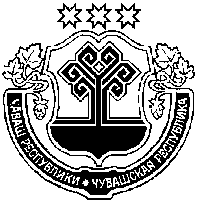 Чувашская Республика АдминистрацияХорнойского сельского поселенияМоргаушского района     ПОСТАНОВЛЕНИЕ 21 ноября 2019 г. № 47деревня ХорнойОб утверждении перечня муниципального имущества Хорнойского сельского поселения Моргаушского района Чувашской Республики, предназначенного для предоставления во владение и (или) в пользование субъектам малого и среднего предпринимательства и организациям, образующим инфраструктуру поддержки субъектов малого и среднего предпринимательстваУтверждёнпостановлением администрации Хорнойского сельского поселения Моргаушского района Чувашской Республики от _______________(приложение 1)№ п/пдрес (местоположение) объекта <1>Вид объекта недвижимости; тип движимого имущества <2>Наименование объекта учета <3>Сведения о недвижимом имуществеСведения о недвижимом имуществеСведения о недвижимом имуществе№ п/пдрес (местоположение) объекта <1>Вид объекта недвижимости; тип движимого имущества <2>Наименование объекта учета <3>Основная характеристика объекта недвижимости <4>Основная характеристика объекта недвижимости <4>Основная характеристика объекта недвижимости <4>№ п/пдрес (местоположение) объекта <1>Вид объекта недвижимости; тип движимого имущества <2>Наименование объекта учета <3>Тип (площадь - для земельных участков, зданий, помещений; протяженность, объем, площадь, глубина залегания - для сооружений; протяженность, объем, площадь, глубина залегания согласно проектной документации - для объектов незавершенного строительства)Фактическое значение/Проектируемое значение (для объектов незавершенного строительства)Единица измерения (для площади - кв. м; для протяженности - м; для глубины залегания - м; для объема - куб. м)12345671Чувашская Республика - Чувашия, Моргаушский район, д. Хорной, ул. Первомайская, д.51Нежилое  здание67,7кв.м.2Чувашская Республика - Чувашия, Моргаушский район, д. Хорной, ул. Первомайская, д.51земельный участок267кв.м.Сведения о недвижимом имуществеСведения о недвижимом имуществеСведения о недвижимом имуществеСведения о недвижимом имуществеСведения о недвижимом имуществеСведения о движимом имуществеСведения о движимом имуществеСведения о движимом имуществеСведения о движимом имуществеКадастровый номер <5>Кадастровый номер <5>Техническое состояние объекта недвижимости <6>Категория земель <7>Вид разрешенного использования <8>Сведения о движимом имуществеСведения о движимом имуществеСведения о движимом имуществеСведения о движимом имуществеНомерТип (кадастровый, условный, устаревший)Техническое состояние объекта недвижимости <6>Категория земель <7>Вид разрешенного использования <8>Государственный регистрационный знак (при наличии)Марка, модельГГод выпускаСостав (принадлежности) имущества <9>891011121314151621-21-07/007/2008-030условный21:17:140101:97кадастровыйземли населенных пунктовДля содержания и обслуживания зданий и сооруженийСведения о правообладателях и о правах третьих лиц на имуществоСведения о правообладателях и о правах третьих лиц на имуществоСведения о правообладателях и о правах третьих лиц на имуществоСведения о правообладателях и о правах третьих лиц на имуществоСведения о правообладателях и о правах третьих лиц на имуществоСведения о правообладателях и о правах третьих лиц на имуществоСведения о правообладателях и о правах третьих лиц на имуществоДля договоров аренды и безвозмездного пользованияДля договоров аренды и безвозмездного пользованияНаименование правообладателя <11>Наличие ограниченного вещного права на имущество <12>ИНН правообладателя <13>Контактный номер телефона <14>дрес электронной почты <15>Наличие права аренды или права безвозмездного пользования на имущество <10>Дата окончания срока действия договора (при наличии)Наименование правообладателя <11>Наличие ограниченного вещного права на имущество <12>ИНН правообладателя <13>Контактный номер телефона <14>дрес электронной почты <15>17181920212223нетмуниципальное образование – Хорнойское сельское поселение Моргаушского района Чувашской республикинет2112389413(83541)62-1-44hornojsk@cap.ruнетмуниципальное образование – Хорнойское ельское поселение Моргаушского района Чувашской республикинет2112389413(83541)62-1-44hornojsk@cap.ru